Запишите основные части компьютера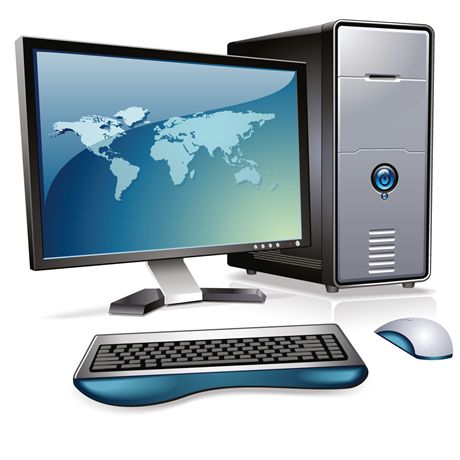 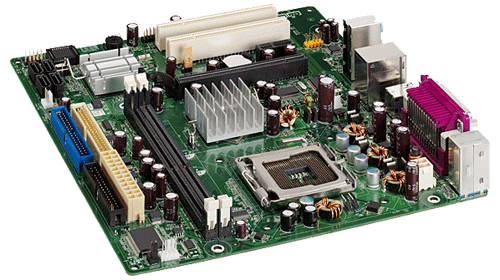 